П Р О Е К Т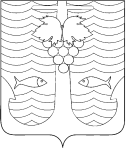 АДМИНИСТРАЦИЯ ТЕМРЮКСКОГО ГОРОДСКОГО ПОСЕЛЕНИЯТЕМРЮКСКОГО РАЙОНАПОСТАНОВЛЕНИЕ от __________                                                                                          № ____город Темрюк Об утверждении муниципальной программы Темрюкского городского поселения Темрюкского района «Подготовка землеустроительной документации»В целях уточнения мероприятий муниципальной программы Темрюкского городского поселения Темрюкского района «Подготовка землеустроительной документации» в соответствии с Уставом Темрюкского городского поселения Темрюкского района п о с т а н о в л я ю:1. Утвердить муниципальную программу Темрюкского городского поселения Темрюкского района «Подготовка землеустроительной документации», согласно приложению к настоящему постановлению.2. Считать утратившим силу постановление администрации Темрюкского городского поселения Темрюкского района от 14 ноября 2014 года №1097 «Об утверждении муниципальной программы «Подготовка градостроительной и землеустроительной документации», постановление администрации Темрюкского городского поселения Темрюкского района от 04 сентября 2018 года №846 «О внесении изменений в постановление администрации Темрюкского городского поселения Темрюкского района от 14 ноября 2014 года №1097 «Об утверждении муниципальной программы Темрюкского городского поселения «Подготовка градостроительной и землеустроительной документации».3. Заместителю главы Темрюкского городского поселения Темрюкского района (Г.К. Андросова) разместить настоящее постановление на официальном сайте администрации Темрюкского городского поселения Темрюкского района в информационно-телекоммуникационной сети «Интернет».	4. Контроль за выполнением настоящего постановления возложить на заместителя главы Темрюкского городского поселения Темрюкского района А.В. Румянцеву и заместителя главы Темрюкского городского поселения Темрюкского района В.В. Отрошко.5. Постановление вступает в силу со дня его подписания.Глава Темрюкского городского поселенияТемрюкского района                                                                           М.В. ЕрмолаевПРИЛОЖЕНИЕк постановлению администрацииТемрюкского городского поселенияТемрюкского районаот ________________№______Муниципальная программаТемрюкского городского поселения Темрюкского района «Подготовка землеустроительной документации»ПАСПОРТмуниципальной программы Темрюкского городского поселенияТемрюкского района «Подготовка землеустроительной документации»1. Характеристика текущего состояния землеустроительной документации Темрюкского городского поселения Темрюкского района, содержание проблемы и обоснование необходимости ее решения программным методомПеревод земель населенных пунктов в земли иных категорий и земель иных категорий в земли населенных пунктов независимо от их формы собственности осуществляется путем установления или изменения границ населенных пунктов в порядке, установленном Земельным кодексом Российской Федерации и законодательством Российской Федерации о градостроительной деятельности.Согласно статье 84 Земельного кодекса Российской Федерации установлением или изменением границ населенных пунктов является:- утверждение или изменение генерального плана городского поселения, отображающего границы населенных пунктов, расположенных в границах Темрюкского городского поселения Темрюкского района;Своевременная разработка градостроительной и землеустроительной документации является важнейшим фактором обеспечения нормальной жизнедеятельности Темрюкского городского поселения Темрюкского района, позволяющим исключить случаи возможных нарушений законных прав и интересов физических и юридических лиц.2. Цели, задачи и целевые показатели, сроки и этапы реализации муниципальной программы Основной целью муниципальной программы является совершенствование нормативно-правовой базы землеустроительной деятельности Темрюкского городского поселения Темрюкского района.Основными задачами муниципальной программы являются: -приведение нормативно-правовой базы землеустроительной деятельности  в соответствие с требованиями законодательства.Условиями достижения целей муниципальной программы является решение задач муниципальной программы.Условиями прекращения реализации муниципальной программы являются досрочное достижение целей и задач муниципальной программы.Поэтапная реализация программы будет проводиться в 2019 – 2021 годах.3. Перечень и краткое описание основных мероприятий муниципальной программы4. Обоснование ресурсного обеспечения муниципальной программыВыделение средств на реализацию мероприятий муниципальной программы производится из бюджета Темрюкского городского поселения  Темрюкского района, утвержденного в установленном порядке.5. Методика оценки эффективности реализации муниципальной программыМетодика оценки эффективности реализации муниципальной программы основывается на принципе сопоставления фактически достигнутых значений целевых показателей с их плановыми значениями по результатам отчетного года.6. Механизм реализации муниципальной программыМеханизм реализации муниципальной программы предусматривает осуществление следующих мероприятий:формирование нормативно-правовой базы для реализации муниципальной программы;эффективное использование бюджетных средств для достижения основной цели и задач муниципальной программы;оценка динамики достижения показателей муниципальной программы и реализации муниципальной программы в целом;технический контроль за ходом выполнения мероприятий муниципальной программы.Механизм реализации муниципальной программы предусматривает прямое финансирование мероприятий муниципальной программы из бюджета Темрюкского городского поселения Темрюкского района.Реализация мероприятий, по которым предусмотрено финансирование, осуществляется на основании муниципальных контрактов (договоров) на поставку товаров, выполнение работ, оказание услуг в соответствии с Федеральным законом от 5 апреля 2013 года № 44-ФЗ «О контрактной системе в сфере закупок, товаров, работ и услуг для обеспечения государственных и муниципальных нужд».Контроль за реализацией программы осуществляет администрация Темрюкского городского поселения Темрюкского района и Совет Темрюкского городского поселения Темрюкского района.Глава Темрюкского городского поселенияТемрюкского района                                                                            М.В. ЕрмолаевКоординатор муниципальной программы   заместитель главы Темрюкского городского поселения Темрюкского района, курирующий вопросы в сфере строительства, архитектуры, промышленности, жилищно-коммунального хозяйства, транспорта, связи, благоустройства, агропромышленного комплекса и земельных отношенийУчастники муниципальной программыотдел по вопросам земельных отношений и агропромышленного комплекса администрации Темрюкского городского поселения Темрюкского районаЦели муниципальной программыреализация полномочий администрации Темрюкского городского поселения Темрюкского района в сфере земельных отношений Задачи муниципальной программыкомплекс кадастровых работ по межеванию земельных участков и их оценкаПеречень целевых показателей муниципальной программы- количество кадастровых работ по межеванию земель для постановки на кадастровый учет- количество работ по оценке стоимости права аренды и права продажи земельных участков. Этапы и сроки реализации муниципальной программы2019 - 2021 годыОбъемы бюджетных ассигнований муниципальной программыобщий объем бюджетных ассигнований муниципальной программы составляет 510,4 рублей за счет средств бюджета Темрюкского городского поселения Темрюкского района, в том числе по годам реализации:2019 год –  510,4 тыс. рублей;2020 год –  0 рублей; 2021 год –  0 рублей Контроль за выполнением муниципальной программыконтроль за выполнением муниципальной программы осуществляет администрация Темрюкского городского поселения  Темрюкского района, Совет Темрюкского городского поселения Темрюкского района.№ п/пНаименование целевого  показателяЕдиница измеренияСтатусЗначение показателейЗначение показателейЗначение показателей№ п/пНаименование целевого  показателяЕдиница измеренияСтатус2019 год2020 год2021 год12345671Муниципальная программа Темрюкского городского поселения Темрюкского района «Подготовка землеустроительной документации»Муниципальная программа Темрюкского городского поселения Темрюкского района «Подготовка землеустроительной документации»Муниципальная программа Темрюкского городского поселения Темрюкского района «Подготовка землеустроительной документации»Муниципальная программа Темрюкского городского поселения Темрюкского района «Подготовка землеустроительной документации»Муниципальная программа Темрюкского городского поселения Темрюкского района «Подготовка землеустроительной документации»Муниципальная программа Темрюкского городского поселения Темрюкского района «Подготовка землеустроительной документации»1.1количество кадастровых работ по межеванию земель для постановки на кадастровый учет, по инженерно геодезическим изысканиям, по выносу в натуру границед.345001.2Количество работ по оценке стоимости права аренды и права продажи земельных участковед.33500№ п/пНаимено-вание мероприя-тияИсточники финансиро-ванияОбъем финан-сирова-ния, всего (тыс. руб.)В том числепо годамВ том числепо годамВ том числепо годамВ том числепо годамНепосред-ственный результат реализа-циимероприя-тияЗаказчик, главный распорядитель (распоря-дитель) бюдже-тных средств, исполнитель№ п/пНаимено-вание мероприя-тияИсточники финансиро-ванияОбъем финан-сирова-ния, всего (тыс. руб.)2019 год2019 год2020 год2021 годНепосред-ственный результат реализа-циимероприя-тияЗаказчик, главный распорядитель (распоря-дитель) бюдже-тных средств, исполнитель12345567891.1Задача – комплекс кадастровых работ по межеванию земельных участков и их оценкаЗадача – комплекс кадастровых работ по межеванию земельных участков и их оценкаЗадача – комплекс кадастровых работ по межеванию земельных участков и их оценкаЗадача – комплекс кадастровых работ по межеванию земельных участков и их оценкаЗадача – комплекс кадастровых работ по межеванию земельных участков и их оценкаЗадача – комплекс кадастровых работ по межеванию земельных участков и их оценкаЗадача – комплекс кадастровых работ по межеванию земельных участков и их оценкаЗадача – комплекс кадастровых работ по межеванию земельных участков и их оценкаЗадача – комплекс кадастровых работ по межеванию земельных участков и их оценка1.1.1проведение кадастровых работ по межеванию земель для постановки на кадастровый учет всего209,2209,2000количество кадастровых работ по межеванию земель для постановки на кадастровый учет,  30 ед.Администрация Темрюкского городского поселения Темрюкского района1.1.2проведение работ по инженерно-геодезическим изысканиям, по выносу в натуру границ отвода земельвсего61,261,2000количество работ по инженерно- геодезическим изысканиям, по выносу в натуру границ отвода земель 15 ед.Администрация Темрюкского городского поселения Темрюкского района1.1.3проведение работ по оценке стоимости права на земельные участкивсего240,0240,0000Количество работ по оценке стоимости права аренды и права продажи земельных участков, 35ед.Администрация Темрюкского городского поселения Темрюкского районаИсточники финансированияОбщий объем финансирования мероприятий муниципальной программыВ том числе по годамВ том числе по годамВ том числе по годамИсточники финансированияОбщий объем финансирования мероприятий муниципальной программы2019 год(тыс. руб.)2020 год(тыс. руб.)2021 год(тыс. руб.)23456Бюджет Темрюкского городского поселения Темрюкского района510,4510,400